Úlohy počas štúdia doma na týždeň od 02. 11. do 06. 11. 2020Trieda: 6. A, 6.B, 6.CPredmet: Anglický jazykVyučujúci: M. TkáčováMilí šiestaci, posielam vám úlohy na nasledujúci týždeň.  Ako prvú vec máte správne riešenia úloh z minulého týždňa, skontrolujte si ich. Tento týždeň sa zameráme na opakovanie gramatiky Present Simple Tense (Prítomný jednoduchý čas). V nasledujúcej časti  máte úlohy, pomocou ktorých si učivo zopakujete.  Cvičenia si píšte do zošita. V utorok vám pošlem správne riešenia úloh, skontrolujte si ich, pretože v stredu (6.A) a  vo štvrtok (6.B, 6.C) budete mať z tejto gramatiky test. Test budete robiť online, a to v deň, kedy máme angličtinu. Test už môžete teraz vidieť v Eduoage, no spustiť sa dá až v daný deň od 13.00 do 15.00. Kliknete na neho, test sa otvorí a vy budete vpisovať odpovede. Po vypracovaní testu mi ho odošlite. Vypracované cvičenia mi pošlite prostredníctvom správy cez Edupage najneskôr do stredy (04.11.2020 do 10.00 hod.) !!!Úloha č. 1 – Skontrolujte si 3 cvičenia, ktoré ste mali urobiť minulý týždeň.s. 18/2a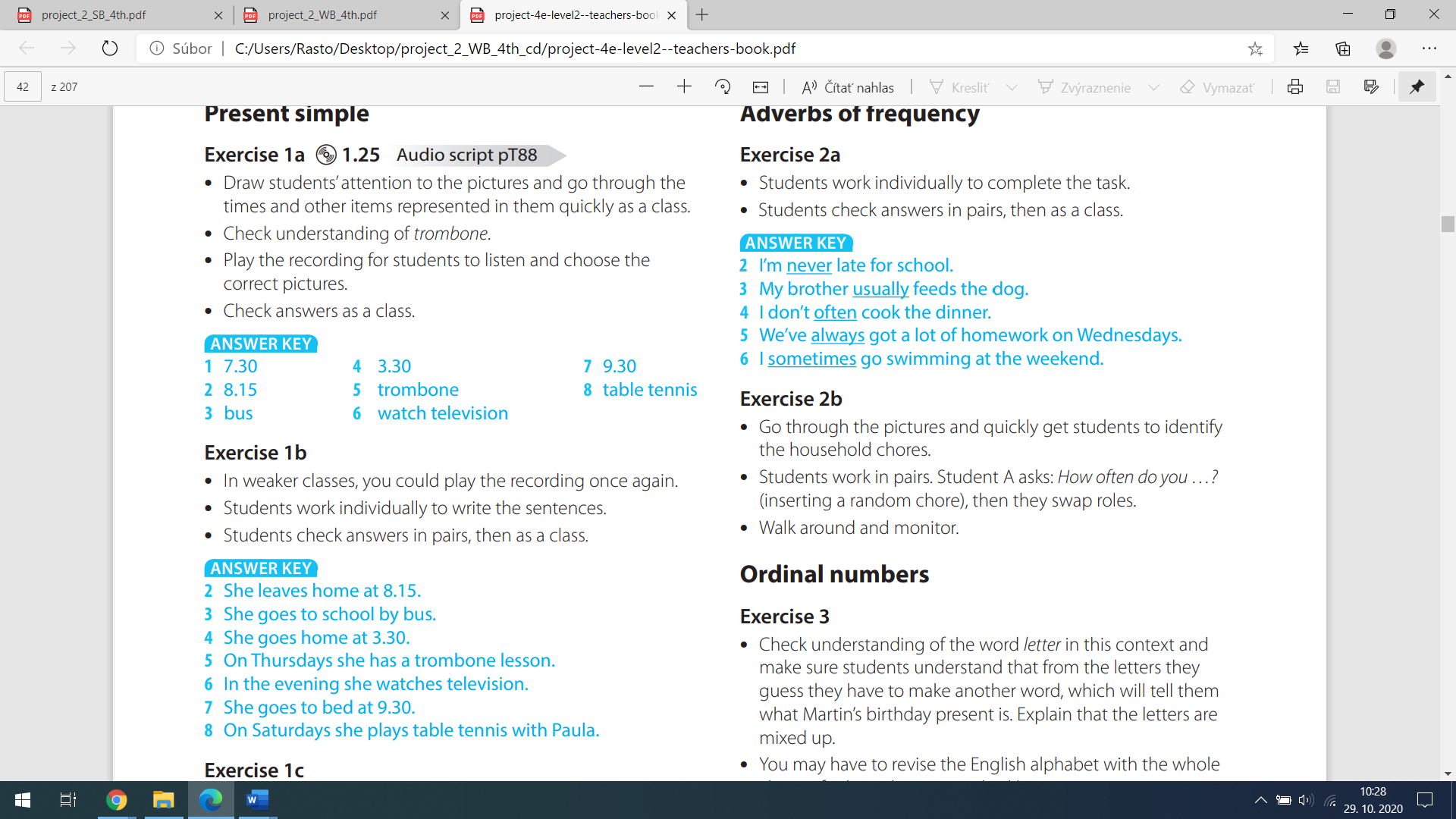 Doplnené opytovacie zámená v úlohe č. 5: WHERE do you live? (Kde bývaš?)WHAT does she do? (Čo ona robí?)HOW OFTEN  do they play football? (Ako často oni hrajú futbal?)WHO is this boy? (Kto je tento chlapec?)WHEN do you come back? (Kedy prídeš späť?)Preklad viet v úlohe č. 6 Moja sestra nevarí večeru každý deň. My sister  doesn ´t cook dinner every day.Chodí ona často do obchodu? Does she often go to the shop?Ty vždy tancuješ cez víkend. You always dance at weekend.Ako často robíš nákup? How often do you do shopping?Kedy hráš na klavíri? When do you play the piano?Úloha č. 2 – Vypracujte si  nasledujúce cvičenia do zošita. Napíšte si názov a každú úlohu si očíslujte.PRESNT SIMPLE TENSE1.Vytvorte vety, použite slová z rámčeka. Vety neprepisujte, píšte len k číslu vety doplnené slovo                  get up            go             take                   watch                play1.   I   _______   at seven in the morning.    2.   Mark    _______  to school every day.3.  John     _________  TV in the evenings.             4.   I  _______    to bed at nine o´clock.     5. They ________ the bus to school.                                         6.  We _______ football or basketball.2. Napíš slovesá v 3.osobe jednotného čísla (He, She, It):1. brush = .............................     2. come =...............................3. do =...................................     4. drink =...............................5. eat= ..................................      6. get up =..............................7. go= ...................................      8. have = ...............................3. Z daných slov vytvorte vetu a napíšte ju do zošita English/ I / every/ have / day .       ________________________________________ play/ friends/ afternoon/ I/ with/ in /the.  ____________________________________ has/ Maria/ kitchen/ breakfast/ the/ in. ______________________________________4. Vyberte správne sloveso a napíšte ho do zošita k číslu vety I    go /  goes to school everyday. 2. She   play /  plays the piano on Modays.3. They   play /   plays voleyball everyday.4. Jane collects / colectes stamps.5. My mother like / likes this song.5. Vytvorte z kladných viet  záporné. Použite don´t alebo doesn´t 1. Peter likes chocolate.2. My friends work in hospital.3. Our teacher usually wears T - shirt.6. Vytvorte z daných slov otázku. Nezabudnite použiť do alebo does1.you /speak / English  2. when /he /go / home 3. they / clean / the bathroom →  4. why /she / to ride / her bike →  5.Billy / to work / in the supermarket7. Preložte vety do angličtiny a napíšte ich do zošita1. Robím si domáce úlohy každý večer.2. Moja sestra varí v kuchyni.3. Idem do školy so svojimi kamarátmi.